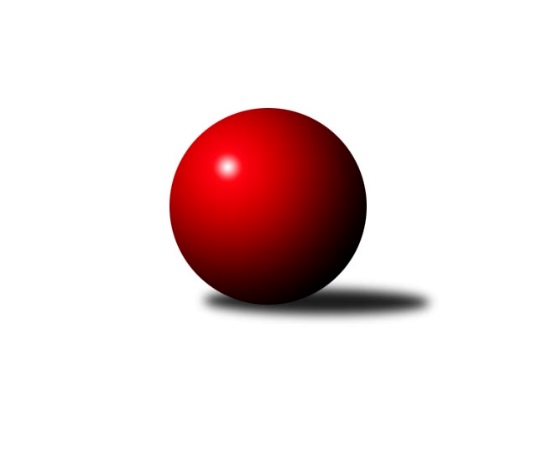 Č.9Ročník 2021/2022	28.11.2021Nejlepšího výkonu v tomto kole: 3553 dosáhlo družstvo: TJ Centropen Dačice1. KLM 2021/2022Výsledky 9. kolaSouhrnný přehled výsledků:SKK Hořice	- TJ Valašské Meziříčí B	7:1	3515:3307	14.5:9.5	27.11.KK Lokomotiva Tábor	- CB Dobřany Klokani	6.5:1.5	3524:3416	13.5:10.5	27.11.TJ Centropen Dačice	- TJ Lokomotiva Trutnov 	7:1	3553:3266	19.0:5.0	27.11.KK Slovan Rosice	- TJ Loko České Velenice	3:5	3295:3303	12.5:11.5	27.11.KK Vyškov	- TJ Sokol Duchcov		dohrávka		2.4.TJ Třebíč	- KK Zábřeh		dohrávka		10.4.Tabulka družstev:	1.	TJ Centropen Dačice	9	7	1	1	49.0 : 23.0 	126.0 : 90.0 	 3409	15	2.	SKK Hořice	9	7	0	2	45.0 : 27.0 	114.5 : 101.5 	 3470	14	3.	TJ Loko České Velenice	9	6	1	2	40.0 : 32.0 	105.0 : 111.0 	 3396	13	4.	KK Vyškov	8	3	3	2	34.0 : 30.0 	99.5 : 92.5 	 3384	9	5.	TJ Sokol Duchcov	8	4	0	4	39.0 : 25.0 	102.5 : 89.5 	 3439	8	6.	KK Zábřeh	8	4	0	4	36.0 : 28.0 	113.5 : 78.5 	 3352	8	7.	TJ Lokomotiva Trutnov	9	4	0	5	28.0 : 44.0 	94.5 : 121.5 	 3340	8	8.	KK Lokomotiva Tábor	9	3	1	5	35.0 : 37.0 	106.5 : 109.5 	 3406	7	9.	TJ Třebíč	8	2	2	4	24.5 : 39.5 	93.0 : 99.0 	 3332	6	10.	CB Dobřany Klokani	9	3	0	6	28.5 : 43.5 	93.0 : 123.0 	 3395	6	11.	KK Slovan Rosice	9	2	1	6	31.5 : 40.5 	100.5 : 115.5 	 3331	5	12.	TJ Valašské Meziříčí B	9	2	1	6	25.5 : 46.5 	99.5 : 116.5 	 3367	5Podrobné výsledky kola:	 SKK Hořice	3515	7:1	3307	TJ Valašské Meziříčí B	Radek Kroupa	141 	 158 	 146 	146	591 	 3:1 	 561 	 150	138 	 128	145	Radim Metelka	David Urbánek	146 	 152 	 160 	164	622 	 3.5:0.5 	 502 	 146	100 	 142	114	František Fojtík	Vojtěch Tulka	125 	 146 	 150 	149	570 	 3:1 	 528 	 143	135 	 123	127	Vladimír Výrek	Jaromír Šklíba	149 	 120 	 165 	161	595 	 2:2 	 576 	 157	140 	 138	141	Daniel Šefr	Dominik Ruml	141 	 143 	 162 	146	592 	 3:1 	 542 	 118	163 	 134	127	Matouš Krajzinger	Martin Hažva	142 	 139 	 130 	134	545 	 0:4 	 598 	 153	164 	 143	138	Dalibor Jandíkrozhodčí: Bořek FikarNejlepší výkon utkání: 622 - David Urbánek	 KK Lokomotiva Tábor	3524	6.5:1.5	3416	CB Dobřany Klokani	Bořivoj Jelínek	148 	 149 	 152 	164	613 	 2:2 	 590 	 150	161 	 143	136	Jiří Baloun	David Kášek	161 	 152 	 136 	163	612 	 3:1 	 597 	 143	150 	 164	140	Martin Pejčoch	Karel Smažík	146 	 142 	 142 	131	561 	 2:2 	 561 	 143	143 	 150	125	Martin Provazník	Petr Bystřický	130 	 144 	 138 	152	564 	 2:2 	 548 	 128	145 	 144	131	Josef Fišer ml.	Martin Filakovský	165 	 157 	 114 	151	587 	 1.5:2.5 	 566 	 128	157 	 129	152	Lukáš Doubrava	Petr Chval	126 	 155 	 148 	158	587 	 3:1 	 554 	 150	140 	 123	141	Michal Šnebergerrozhodčí: Zdeněk SamecNejlepší výkon utkání: 613 - Bořivoj Jelínek	 TJ Centropen Dačice	3553	7:1	3266	TJ Lokomotiva Trutnov 	Mojmír Holec	154 	 148 	 144 	136	582 	 2:2 	 593 	 150	155 	 131	157	Roman Straka	Michal Waszniovski	151 	 170 	 133 	134	588 	 2:2 	 577 	 140	137 	 151	149	Marek Plšek	Tomáš Pospíchal	172 	 145 	 138 	136	591 	 4:0 	 525 	 131	123 	 136	135	Marek Žoudlík	Zdeněk Pospíchal	128 	 149 	 155 	160	592 	 3:1 	 564 	 150	140 	 127	147	Ondřej Stránský	Karel Novák	146 	 149 	 164 	146	605 	 4:0 	 513 	 140	122 	 129	122	Kamil Fiebinger	Jiří Němec	156 	 160 	 147 	132	595 	 4:0 	 494 	 140	120 	 114	120	Zdeněk Babkarozhodčí: Zajíc VáclavNejlepší výkon utkání: 605 - Karel Novák	 KK Slovan Rosice	3295	3:5	3303	TJ Loko České Velenice	Kamil Hlavizňa *1	98 	 123 	 99 	110	430 	 0:4 	 549 	 133	137 	 146	133	Ondřej Touš	Jiří Zemek	157 	 136 	 164 	142	599 	 3:1 	 515 	 165	110 	 118	122	David Holý	Adam Palko	166 	 143 	 148 	150	607 	 4:0 	 535 	 144	138 	 134	119	Miroslav Dvořák	Václav Špička	155 	 128 	 160 	131	574 	 3.5:0.5 	 550 	 145	128 	 151	126	Branislav Černuška	Dalibor Matyáš	128 	 142 	 152 	137	559 	 2:2 	 586 	 153	136 	 151	146	Tomáš Maroušek	Jiří Axman	134 	 128 	 134 	130	526 	 0:4 	 568 	 143	134 	 156	135	Ladislav Chmelrozhodčí: Michal Hrdličkastřídání: *1 od 31. hodu Adam ŠoltésNejlepší výkon utkání: 607 - Adam PalkoPořadí jednotlivců:	jméno hráče	družstvo	celkem	plné	dorážka	chyby	poměr kuž.	Maximum	1.	Zdenek Ransdorf 	TJ Sokol Duchcov	637.20	402.9	234.3	1.5	5/5	(674)	2.	David Urbánek 	SKK Hořice	591.30	372.1	219.2	1.3	4/4	(622)	3.	Roman Straka 	TJ Lokomotiva Trutnov 	587.83	384.4	203.4	1.6	6/6	(634)	4.	Jiří Němec 	TJ Centropen Dačice	587.76	379.2	208.5	0.6	5/5	(661)	5.	Tomáš Maroušek 	TJ Loko České Velenice	587.72	381.3	206.4	2.4	6/6	(632)	6.	Dominik Ruml 	SKK Hořice	586.40	383.8	202.6	1.7	4/4	(623)	7.	Radim Metelka 	TJ Valašské Meziříčí B	585.06	385.4	199.7	2.8	6/6	(609)	8.	Martin Pejčoch 	CB Dobřany Klokani	584.27	377.7	206.5	2.5	5/5	(623)	9.	David Kášek 	KK Lokomotiva Tábor	584.10	382.5	201.6	3.4	4/5	(612)	10.	Martin Filakovský 	KK Lokomotiva Tábor	584.00	385.1	199.0	2.2	4/5	(630)	11.	Mojmír Holec 	TJ Centropen Dačice	582.40	384.1	198.3	3.2	4/5	(628)	12.	Jaroslav Bulant 	TJ Sokol Duchcov	582.05	385.0	197.1	1.8	5/5	(608)	13.	Ondřej Ševela 	KK Vyškov	581.45	379.7	201.8	2.0	5/5	(609)	14.	Ivo Fabík 	KK Slovan Rosice	580.80	380.7	200.1	3.3	5/5	(656)	15.	Lukáš Vik 	TJ Třebíč	579.20	383.0	196.3	2.4	5/5	(632)	16.	Vojtěch Tulka 	SKK Hořice	578.30	376.6	201.8	2.7	4/4	(588)	17.	Zdeněk Dvořák 	TJ Loko České Velenice	577.25	370.0	207.3	1.4	5/6	(645)	18.	Jiří Baloun 	CB Dobřany Klokani	577.00	376.9	200.1	2.6	4/5	(590)	19.	Adam Palko 	KK Slovan Rosice	576.93	382.7	194.3	2.4	5/5	(627)	20.	Lukáš Doubrava 	CB Dobřany Klokani	576.75	373.5	203.3	2.4	5/5	(609)	21.	Radek Kroupa 	SKK Hořice	575.88	372.9	202.9	2.2	4/4	(593)	22.	Jiří Zemánek 	TJ Sokol Duchcov	570.85	375.7	195.2	1.2	5/5	(618)	23.	Marek Plšek 	TJ Lokomotiva Trutnov 	570.71	369.5	201.2	2.2	6/6	(593)	24.	Jan Ševela 	TJ Třebíč	570.00	371.3	198.8	2.0	4/5	(577)	25.	Josef Touš 	KK Vyškov	570.00	381.9	188.1	2.1	4/5	(618)	26.	Martin Hažva 	SKK Hořice	569.55	381.5	188.1	3.7	4/4	(598)	27.	Petr Bystřický 	KK Lokomotiva Tábor	568.27	376.7	191.5	3.5	5/5	(598)	28.	Petr Žahourek 	TJ Centropen Dačice	567.70	373.6	194.1	2.0	5/5	(592)	29.	Miroslav Dvořák 	TJ Loko České Velenice	566.92	368.5	198.4	2.8	6/6	(597)	30.	Martin Sitta 	KK Zábřeh	566.20	366.4	199.8	1.4	5/5	(607)	31.	Milan Stránský 	TJ Sokol Duchcov	565.65	371.2	194.5	1.5	5/5	(621)	32.	Zbyněk Dvořák 	TJ Loko České Velenice	565.65	375.9	189.8	2.8	5/6	(602)	33.	Marek Ollinger 	KK Zábřeh	564.30	371.3	193.0	3.0	5/5	(605)	34.	Bořivoj Jelínek 	KK Lokomotiva Tábor	563.40	373.0	190.5	6.0	4/5	(613)	35.	Jiří Zemek 	KK Slovan Rosice	563.36	371.6	191.8	3.9	5/5	(599)	36.	Tomáš Pospíchal 	TJ Centropen Dačice	562.90	376.9	186.0	4.7	4/5	(609)	37.	Jiří Axman 	KK Slovan Rosice	562.56	375.7	186.9	4.6	5/5	(597)	38.	Ondřej Stránský 	TJ Lokomotiva Trutnov 	562.13	370.7	191.5	2.8	6/6	(596)	39.	Ladislav Chmel 	TJ Loko České Velenice	561.13	366.7	194.5	3.6	6/6	(599)	40.	Daniel Šefr 	TJ Valašské Meziříčí B	560.92	374.6	186.3	3.3	6/6	(584)	41.	Tomáš Dražil 	KK Zábřeh	560.70	376.8	183.9	3.5	5/5	(608)	42.	Jaromír Šklíba 	SKK Hořice	560.22	368.0	192.2	2.0	3/4	(608)	43.	Petr Pevný 	KK Vyškov	559.80	371.9	187.9	3.2	5/5	(581)	44.	Vladimír Výrek 	TJ Valašské Meziříčí B	559.25	373.1	186.2	2.4	6/6	(608)	45.	Martin Provazník 	CB Dobřany Klokani	558.67	374.9	183.8	3.1	5/5	(589)	46.	Adam Mísař 	KK Zábřeh	558.30	372.4	185.9	2.5	5/5	(577)	47.	Michal Juroška 	TJ Valašské Meziříčí B	558.20	371.0	187.2	3.6	5/6	(587)	48.	Karel Smažík 	KK Lokomotiva Tábor	557.15	373.0	184.2	3.1	5/5	(585)	49.	David Ryzák 	TJ Lokomotiva Trutnov 	556.80	366.6	190.2	3.5	5/6	(610)	50.	Mojmír Novotný 	TJ Třebíč	554.80	368.1	186.7	5.6	5/5	(576)	51.	Oldřich Roubek 	KK Lokomotiva Tábor	554.80	372.5	182.3	6.8	5/5	(578)	52.	Ondřej Touš 	TJ Loko České Velenice	553.53	376.5	177.1	7.7	5/6	(614)	53.	Václav Švub 	KK Zábřeh	551.90	372.3	179.6	5.9	5/5	(603)	54.	Josef Sitta 	KK Zábřeh	550.70	359.6	191.1	2.5	5/5	(587)	55.	Petr Benedikt 	TJ Třebíč	550.00	372.5	177.5	6.0	4/5	(594)	56.	Jaroslav Tenkl 	TJ Třebíč	549.38	363.0	186.4	6.1	4/5	(576)	57.	Michal Waszniovski 	TJ Centropen Dačice	548.84	374.4	174.4	5.4	5/5	(608)	58.	Michal Šneberger 	CB Dobřany Klokani	548.81	377.1	171.7	3.3	4/5	(607)	59.	Dalibor Lang 	TJ Třebíč	548.00	371.6	176.4	5.8	5/5	(574)	60.	Dalibor Matyáš 	KK Slovan Rosice	546.95	365.4	181.6	1.9	4/5	(594)	61.	Josef Fišer  ml.	CB Dobřany Klokani	545.50	368.0	177.5	4.1	4/5	(610)	62.	Matouš Krajzinger 	TJ Valašské Meziříčí B	544.83	370.5	174.3	5.5	6/6	(577)	63.	Marek Žoudlík 	TJ Lokomotiva Trutnov 	537.67	367.3	170.4	4.5	6/6	(564)	64.	Kamil Fiebinger 	TJ Lokomotiva Trutnov 	537.25	371.0	166.3	4.8	6/6	(566)	65.	František Fojtík 	TJ Valašské Meziříčí B	515.50	361.8	153.8	9.1	4/6	(551)		Tomáš Cabák 	TJ Valašské Meziříčí B	653.00	398.0	255.0	0.0	1/6	(653)		Rostislav Gorecký 	TJ Valašské Meziříčí B	652.50	416.0	236.5	0.5	1/6	(667)		Jiří Mrlík 	TJ Valašské Meziříčí B	621.00	396.0	225.0	1.0	1/6	(621)		Zdeněk Pospíchal 	TJ Centropen Dačice	606.50	382.0	224.5	1.5	1/5	(621)		Dalibor Jandík 	TJ Valašské Meziříčí B	598.00	393.0	205.0	3.0	1/6	(598)		Jan Koubský 	CB Dobřany Klokani	593.00	366.0	227.0	4.0	1/5	(593)		Miloš Civín 	TJ Sokol Duchcov	586.17	375.8	210.4	3.6	3/5	(600)		Josef Brtník 	TJ Centropen Dačice	585.50	379.0	206.5	2.0	2/5	(592)		Ondřej Černý 	SKK Hořice	584.33	383.8	200.5	3.7	2/4	(613)		Petr Chval 	KK Lokomotiva Tábor	581.00	393.8	187.2	2.9	3/5	(594)		Tomáš Procházka 	KK Vyškov	575.83	376.3	199.5	1.3	3/5	(614)		Ondřej Topič 	TJ Valašské Meziříčí B	573.00	381.0	192.0	2.0	1/6	(573)		Jiří Trávníček 	KK Vyškov	572.00	362.0	210.0	2.0	2/5	(577)		Tomáš Juřík 	TJ Valašské Meziříčí B	571.67	381.3	190.3	4.3	1/6	(596)		Vlastimil Zeman 	CB Dobřany Klokani	570.25	389.5	180.8	5.3	2/5	(579)		Zdeněk Kandl 	TJ Sokol Duchcov	569.00	384.0	185.0	2.0	1/5	(569)		Miroslav Ježek 	TJ Třebíč	569.00	386.0	183.0	3.0	1/5	(569)		Michal Markus 	TJ Valašské Meziříčí B	568.00	400.0	168.0	7.0	1/6	(568)		Luděk Rychlovský 	KK Vyškov	567.11	370.4	196.7	2.1	3/5	(604)		Martin Štěpánek 	TJ Valašské Meziříčí B	567.00	379.7	187.3	4.7	3/6	(594)		Branislav Černuška 	TJ Loko České Velenice	566.50	354.0	212.5	1.0	2/6	(583)		Karel Novák 	TJ Centropen Dačice	560.78	372.7	188.1	3.3	3/5	(605)		Dušan Rodek 	TJ Centropen Dačice	560.00	366.0	194.0	6.0	1/5	(560)		Petr Vojtíšek 	TJ Centropen Dačice	558.00	372.0	186.0	2.0	2/5	(572)		Radim Čuřík 	KK Vyškov	554.92	367.1	187.8	2.1	3/5	(605)		Eduard Varga 	KK Vyškov	549.56	381.4	168.1	8.0	3/5	(585)		Milan Kabelka 	TJ Centropen Dačice	549.50	375.5	174.0	5.5	1/5	(582)		Pavel Vymazal 	KK Vyškov	548.67	365.7	183.0	3.3	3/5	(555)		Robert Pevný 	TJ Třebíč	545.33	365.3	180.0	4.1	3/5	(565)		Kamil Nestrojil 	TJ Třebíč	543.50	368.0	175.5	3.5	1/5	(568)		Radek Jalovecký 	TJ Sokol Duchcov	542.17	366.5	175.7	5.5	3/5	(579)		Ladislav Takáč 	KK Lokomotiva Tábor	542.00	359.0	183.0	0.0	1/5	(542)		Petr Holý 	TJ Lokomotiva Trutnov 	540.00	377.0	163.0	5.0	1/6	(540)		Martin Kuropata 	TJ Valašské Meziříčí B	538.00	365.0	173.0	5.0	1/6	(538)		Václav Rypel 	TJ Třebíč	528.00	352.8	175.3	4.0	2/5	(541)		Bohumil Maroušek 	TJ Loko České Velenice	528.00	387.0	141.0	14.0	1/6	(528)		Kamil Hlavizňa 	KK Slovan Rosice	527.33	357.0	170.3	5.7	3/5	(559)		Miloš Veigl 	TJ Lokomotiva Trutnov 	522.00	364.0	158.0	2.0	1/6	(522)		Václav Špička 	KK Slovan Rosice	520.80	358.5	162.3	9.3	3/5	(574)		David Holý 	TJ Loko České Velenice	515.00	338.0	177.0	0.0	1/6	(515)		Pavel Jedlička 	TJ Sokol Duchcov	508.00	354.5	153.5	7.5	2/5	(520)		Zdeněk Babka 	TJ Lokomotiva Trutnov 	494.00	345.0	149.0	14.0	1/6	(494)Sportovně technické informace:Starty náhradníků:registrační číslo	jméno a příjmení 	datum startu 	družstvo	číslo startu24147	David Holý	27.11.2021	TJ Loko České Velenice	1x26458	Adam Šoltés	27.11.2021	KK Slovan Rosice	3x10675	Zdeněk Babka	27.11.2021	TJ Lokomotiva Trutnov 	1x16503	Zdeněk Pospíchal	27.11.2021	TJ Centropen Dačice	2x
Hráči dopsaní na soupisku:registrační číslo	jméno a příjmení 	datum startu 	družstvo	Program dalšího kola:10. kolo4.12.2021	so	10:00	TJ Sokol Duchcov - TJ Lokomotiva Trutnov 	4.12.2021	so	10:00	SKK Hořice - KK Slovan Rosice	4.12.2021	so	13:30	KK Lokomotiva Tábor - TJ Valašské Meziříčí B	4.12.2021	so	15:00	TJ Třebíč - TJ Loko České Velenice	Nejlepší šestka kola - absolutněNejlepší šestka kola - absolutněNejlepší šestka kola - absolutněNejlepší šestka kola - absolutněNejlepší šestka kola - dle průměru kuželenNejlepší šestka kola - dle průměru kuželenNejlepší šestka kola - dle průměru kuželenNejlepší šestka kola - dle průměru kuželenNejlepší šestka kola - dle průměru kuželenPočetJménoNázev týmuVýkonPočetJménoNázev týmuPrůměr (%)Výkon1xMarek OllingerZábřeh6411xMarek OllingerZábřeh1156413xDavid UrbánekHořice6222xOndřej ŠevelaVyškov110.426061xBořivoj JelínekTábor6132xAdam PalkoRosice109.346072xDavid KášekTábor6123xDavid UrbánekHořice108.296222xAdam PalkoRosice6072xJiří ZemekRosice107.95993xOndřej ŠevelaVyškov6061xJaroslav BulantDuchcov 107.14588